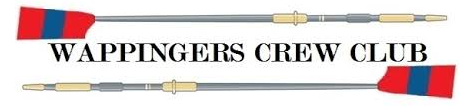 P.O. BOX 221Hopewell Junction, NY 12533wccwinning@gmail.comTax ID:  #81-0663732Name to appear on Shirt/Website (Please attach business card): _________________________________________________________Contact Name_______________________________ Date:__________Payment:  Check #__________  Cash:_________  Venmo:___________ Address & Phone #__________________________________________________________WCC Rower’s Name:_____________________________________________________ Sponsor Level:____Elite Sponsor $300.00 or more: Name on Shirt, Website w/hyperlink____Advanced Sponsor $200.00:  Name on Shirt, Website w/hyperlink ____Novice Sponsor $100.00: Name on Shirt, Website w/hyperlink____Website Sponsor up to $100.00: Name of sponsor will be listed on our web site www.wappingerscrewclub.org alphabetically under each sponsorship level including hyperlink to sponsor website.Our shirts will be part of the team uniform at all events attended by the Wappingers Crew Club.  Our athletes thank you for your outstanding support. P.O. BOX 221Hopewell Junction, NY 12533wccwinning@gmail.comTax ID: #81-0663732 Name to appear on Shirt/Website (Please attach business card): _________________________________________________________Contact Name_______________________________ Date:__________Payment:  Check #__________  Cash:_________  Venmo:___________ Address & Phone #__________________________________________________________WCC Rower’s Name:_____________________________________________________ Sponsor Level:____Elite Sponsor $300.00 or more: Name on Shirt, Website w/hyperlink____Advanced Sponsor $200.00:  Name on Shirt, Website w/hyperlink ____Novice Sponsor $100.00: Name on Shirt, Website w/hyperlink____Website Sponsor up to $100.00: Name of sponsor will be listed on our web site www.wappingerscrewclub.org alphabetically under each sponsorship level including hyperlink to sponsor website.Our shirts will be part of the team uniform at all events attended by the Wappingers Crew Club.  Our athletes thank you for your outstanding support. 